Predlog sklepa:Na podlagi tretjega odst. 37. a člena Zakona o lokalni samoupravi (Uradni list RS, št. 94/07 – uradno prečiščeno besedilo, 76/08, 79/09, 51/10, 40/12 – ZUJF, 14/15 – ZUUJFO, 11/18 –ZSPDSLS-1 in 30/18)in 18. člena Statuta Občine Turnišče (Uradni list RS, 6/2017), je Občinski svet Občine Turnišče na svoji 2. dopisni seji ob seznanitviz odstopom članice občinskega sveta mag. Vesne Jerala ZversprejelS K L E P  št. 2. dop.-1/2020I.Občinski svet Občine Turnišče se je seznanil z odstopom mag. Vesne Jerala Zver s funkcije članice Občinskega sveta Občine Turnišče z dnem 10. 2. 2020.II.Ta sklep velja z dnem sprejetja.Štev.: 2. dop.-1/2020Turnišče, _____________	   Župan Občine Turnišče:                                                                             	Borut HorvatGLASOVNICAZA					PROTI				(Glasuje se tako, da se obkroži beseda »ZA« ali »PROTI«)Pripombe:______________________________			_________________________Priimek in ime člana OS Turnišče					Podpis______________________________Datum podpisa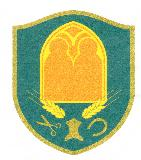 